Положение об организации и порядке отбора на интенсивную образовательную программу (профильную смену) «Мартовская физическая смена» и «Весенняя смена по шахматам»Общие положенияНастоящее Положение определяет порядок организации, проведения конкурсного отбора и последующего зачисления обучающихся на интенсивную образовательную программу (профильную смену) (далее – Смена) «Мартовская физическая смена» и «Весенняя смена по шахматам» (очно-заочная форма обучения с применением дистанционных образовательных технологий).Сроки проведения Смены: 09 марта по 22 марта 2021 года.День заезда: 08 марта 2021 года с 16.00 до 18.00.День выезда: 22 марта 2020 года с 18:30 до 20:00.К участию в Смене допускаются школьники, являющиеся гражданами Российской Федерации и обучающиеся в общеобразовательных учреждениях Ростовской области.К участию в Смене по направлению «Мартовская физическая смена» приглашаются обучающиеся 7-10 классов 2020-2021 учебного года общеобразовательных организаций всех муниципалитетов Ростовской области, успешно прошедшие конкурсный отбор.К участию в Смене по направлению «Весенняя смена по шахматам» приглашаются обучающиеся 7-10 классов 2020-2021 учебного года общеобразовательных организаций всех муниципалитетов Ростовской области, успешно прошедшие конкурсный отбор.Экспертный совет учреждения утверждает: дополнительные общеразвивающиеся образовательные программы;Положение об организации и порядке отбора на Смену;критерии отбора обучающихся и педагогических работников Смены.Общее количество участников Смены  46 человек.Правила пребывания и поведения на Смене регламентированы соответствующими локальными нормативно-правовыми актами учреждения.В рамках Смены реализуются следующие образовательные программы:Цели и задачиинтенсивной образовательной программы (профильной смены)Цель Смены: по направлению «Мартовская физическая смена»:выявление одаренных обучающихся Ростовской области по физике, развитие их умений проведения физических опытов и экспериментов, а также совершенствование общекультурного развития и навыков здоровьесберегающего поведения обучающихся.по направлению «Весенняя смена по шахматам»:развитие и дальнейшая профессиональная поддержка одаренных шахматистов для успешного выступления на областных, всероссийских и международных соревнованиях.Задачи Смены:по направлению «Мартовская физическая смена»:подготовка обучающихся к олимпиадам и конкурсам высокого уровня по физике;развитие практических способностей у обучающихся в области физики;формирование и совершенствование умений работать с физическими приборами и навыков обработки результатов наблюдений и измерений; развитие умений и навыков решения олимпиадных задач;развитие у школьников мышления и формирование у них умений ведения научной дискуссии;популяризация физики как науки.по направлению «Весенняя смена по шахматам»:подготовка обучающихся к соревнованиям высокого уровня по шахматам;разбор актуальных дебютных проблем;тренировочные партии с последующим разбором;отработка основных приемов разыгрывания мительшпильных позиций;популяризация шахмат как вида спорта.Порядок отбора участников на интенсивную образовательную программу (профильная смена)Принять участие в конкурсном отборе на обучение на Смене «Мартовская физическая смена» и «Весенняя смена по шахматам» имеет право каждый школьник, являющийся гражданином Российской Федерации и обучающийся в общеобразовательных учреждениях Ростовской области.Без прохождения вступительных испытаний на основании рекомендации Экспертного совета и академических достижений и при условии предоставления подтверждающих документов на обучение по интенсивным профильным программам (профильным сменам) «Мартовская физическая смена» и «Весенняя смена по шахматам» приглашаются участники в порядке значимости достижений, расположенных в убывающей последовательности:по направлению «Мартовская физическая смена»:победители заключительного олимпиады школьников по физике;призеры заключительного этапа всероссийской олимпиады школьников по физике;победители олимпиад по физике, включенных в Приказ Министерства науки и высшего образования Российской Федерации от 27.08.2020 г. № 1125 «Об утверждении перечня олимпиад школьников и их уровней на 2020/21 учебный год»;победители регионального этапа всероссийской олимпиады школьников по физике;призеры регионального этапа всероссийской олимпиады школьников по физике;призеры олимпиад по физике, включенных в Приказ Министерства науки и высшего образования Российской Федерации от 27.08.2020 г. № 1125 «Об утверждении перечня олимпиад школьников и их уровней на 2020/21 учебный год»;обучающиеся по дополнительной общеразвивающей образовательной программе олимпиадной подготовки «Физика в примерах и задачах», освоившие ее на высоком уровне (≥ 90%), не имевшие пропусков занятий без уважительной причины (очная форма, очная форма обучения с применением дистанционных образовательных технологий);по направлению «Весенняя шахматная смена»:обучающиеся 7-10 классов, освоившие на высоком уровне (≥ 90%), не имевшие пропусков занятий без уважительной причины по дополнительной общеразвивающей образовательной программе по направлению «Спорт» «Шахматы» 2-10 класс (очно-заочная форма с применением дистанционных образовательных технологий).Участникам, приглашенным на интенсивную образовательную программу (профильную смену) без вступительных испытаний, необходимо подтвердить свое участие:в случае согласия на участие в интенсивной образовательной программе (профильной смене), приглашенному участнику необходимо направить заявку на участие на электронную почту intensiv.us@mail.ru до 05 февраля 2021 года в соответствии с формой, установленной в Приложении 1 данного положения;в случае отказа от участия в интенсивной образовательной программе (профильной смене), приглашенному участнику необходимо направить отказ на участие на электронную почту intensiv.us@mail.ru до 05 февраля 2021 года в соответствии с формой, установленной в Приложении 2 данного положения.По итогам прохождения испытаний, в случае, если конкурс составляет два или более человека на место, преимущество отдается:участнику, который является обучающимся ГБУ ДО РО «Ступени успеха» текущего учебного года, успешно осваивающего программы очной формы обучения или очной с применением дистанционных образовательных технологий;участнику, который успешно прошел обучение в ГБУ ДО РО «Ступени успеха», по программам очной формы обучения или очной с применением дистанционных образовательных технологий на средний и высокий уровень.Обучающиеся ГБУ ДО РО «Ступени успеха» текущего учебного года, успешно освоившие программы естественнонаучной направленности по физике в очной форме обучения или очной с применением дистанционных образовательных технологий, ( 85%), не имевшие пропусков занятий без уважительной причины, при подаче заявки на участие в Смене по рекомендации Экспертного совета ГБУ ДО РО «Ступени успеха» приглашаются на второй этап отбора, без прохождения первого.Участники, чьи достижения не соответствуют требованиям, указанным в п.3.2. данного положения, могут подать заявку на участие в конкурсном отборе на общих основаниях.Дополнительное количество балов добавляется к набранным балам на втором этапе в соответствии с результатами олимпиады участников интенсивных образовательных программ (профильных смен) ГБУ ДО РО «Ступени успеха» за 2020 год:победители олимпиады участников интенсивных образовательных программ (профильных смен) по физике – 5 баллов;призеры олимпиады участников интенсивных образовательных программ (профильных смен) по физике – 3 балла.Обучающиеся, которые являлись участниками интенсивных образовательных программ (профильных смен) по физике ГБУ ДО РО «Ступени успеха» при подаче заявки на участие в Смене автоматически приглашаются на второй этап.Участники могут подать заявку следующими способами:лично (Приложение 1) и в личном кабинете (необходимо добавить подробную информацию о себе и подать заявку на курс) https://stupeni-uspeha.ru/lk/;по электронной почте.Коллективные заявки не принимаются, только индивидуальные, за подписью родителя или законного представителя.Заявка должна быть направлена на электронную почту intensiv.us@mail.ru до 09 февраля 2021 года до 16.00 (МСК) в соответствии с формой, установленной в Приложении данного положения. Заявка считается принятой, если на почту было получено ответное письмо.В срок до 09 февраля 2021 до 17.00 (МСК) года всем участникам будет присвоен логин и пароль для входа на сайт независимой системы тестирования. Данная информация будет выслана на указанную в заявке электронную почту участникам.Каждый обучающийся имеет право подать заявку на неограниченное количество смен, но при этом на один предмет не более двух раз в календарный год.Конкурсный отбор по физике на участие в Смене проходит в два этапа:10-15 февраля 2021 года состоится первый (заочный) этап на базе дистанционной системы обучения lms.stupeni-uspeha.ru;21 февраля 2021 года на базе дистанционной системы обучения lms.stupeni-uspeha.ru состоится второй этап по итогам первого (заочного) этапа.Для проведения второго этапа на базе дистанционной системы обучения lms.stupeni-uspeha.ru понадобится: иметь высокоскоростной доступ в интернет, компьютер, наушники и веб-камеру; для корректной работы установить предварительно браузер: Chrome. По возможности подключение необходимо осуществлять через кабель, а не с использованием Wi-Fi.В течение отбора на втором этапе участнику запрещается:покидать видимость веб-камеры;пользоваться телефоном или иными средствами связи;находиться в помещении с посторонними лицами;пользоваться дополнительной литературой или сторонними ресурсами по поиску информации, а также вводить информацию для поиска в интернете.При появлении у проктора (наблюдателя) подозрений на несамостоятельное решение заданий, участник отбора может быть удален, а результат аннулирован.Участник может взять с собой на второй этап отбора:канцелярские принадлежности;чистые листы для выполнения заданий;калькулятор;воду и шоколад;лекарства при необходимости.Конкурсный отбор на участие в Смене по шахматам будет проведен на основании представленного портфолио достижений по профилю. Портфолио необходимо предоставить до 10 февраля 2021 года по электронной почте intensiv.us@mail.ru.Состав программы: сильнейшие юные шахматисты Ростовской области, отобранные шахматной федерацией Ростовской областью в соответствии с действующими критериями.По итогам конкурсных испытаний будет сформирован ранжированный список участников и опубликован на сайте: https://stupeni-uspeha.ru/ , в разделе «Пресс-центр». Участники, успешно прошедшие отбор, будут приглашены на обучение на Смене «Мартовская физическая смена» и «Весенняя смена по шахматам».Список школьников, приглашенных на обучение на Смене по итогам конкурсного отбора, будет опубликован на официальном сайте не позднее 24 февраля 2021 года.Необходимый список документов для зачисления участников прошедших успешно конкурсный отбор (Приложение № 3):Медицинские документы:Медицинская карта (форма №079у) с указанием сведений об общем состоянии здоровья ребенка, группе здоровья, перенесенных инфекционных и прочих заболеваниях, результатах последней диспансеризации, прививках (дифтерия, столбняк, корь, эпидемический паротит, полиомиелит, БЦЖ, реакция Манту за последние три года) с угловым штампом поликлиники и личными печатями врачей. Медицинскую карту по форме 079у можно получить в поликлинике по месту жительства, заполняется не ранее, чем за две недели до начала интенсивной образовательной программы (профильной смены). На интенсивную образовательную программу (профильную смену) допускаются обучающиеся 1,2 группы здоровья. Анализ на яйца гельминтов действителен в течение 10 дней).Справка о санитарно-эпидемиологическом окружении (об отсутствии контакта с инфекционными больными в школе (классе) и по месту жительства, педикулеза и чесотки, отсутствие контакта с COVID-19 пациентами), полученная не более чем за 3 дня до начала интенсивной образовательной программы (профильной смены).Справка для посещения бассейна (в свободной форме).Справка о санации полости рта (по форме медицинского учреждения).Справка об отсутствии противопоказаний к обучению по дополнительным общеразвивающим образовательным программам по направлению «Наука»/ «Спорт» и работе за компьютером.Копия медицинского страхового полиса ребенка (ОМС). Заявление родителей (законных представителей) на зачисление ребенка на интенсивную образовательную программу (профильную смену).Договор на оказание образовательных услуг в сфере дополнительного образования.Копии паспортов родителей (законных представителей) первой страницы и прописки (если являются опекунами, то подтверждающий документ).Сводное согласие родителей (законных представителей) с условиями пребывания ребенка на интенсивной образовательной программы (профильной смене). Копия паспорта ребенка (для детей до 14 лет – свидетельство о рождении).Заявление на выезд обучающихся за территорию ГБУ ДО РО «Ступени успеха» без сопровождения (для лиц старше 10 лет при проезде на междугороднем и железнодорожном транспорте). Заполняется только в том случае, если ребенок передвигается по Ростовской области на транспорте без официального сопровождающего лица.Копия документа, заверенного образовательным учреждением, подтверждающего достижения, приглашенного без вступительных испытаний обучающегося на региональном/заключительном этапах Всероссийской олимпиады школьников или перечневых олимпиадах по профилю Смены, утвержденных приказом Министерства науки и высшего образования Российской Федерации от от 27.08.2020 г. № 1125 «Об утверждении перечня олимпиад школьников и их уровней на 2020/21 учебный год».Справка из образовательного учреждения (указывается класс, в котором ребенок обучается), заверенная руководителем образовательной организации характеристика (в свободной форме).Копия СНИЛС (ребенка и родителя или законного представителя).Фотография ребенка в электронном виде хорошего качества для бейджа-пропуска. Согласие на психологическое сопровождение.Конкурсные работы и количество набранных балов участниками отборочных испытаний первого (заочного) и второго этапов апелляции и просмотру не подлежат.  По итогам очного этапа формируется резервный список обучающихся. Резерв – участники, рекомендованные к зачислению при условии, что обучающиеся из основного состава не смогут принять участие по уважительной причине.ГБУ ДО РО «Ступени успеха» оставляет за собой право, изменить даты проведения интенсивной образовательной программы (профильной смены) и форму обучения, в связи с изменениями эпидемиологической обстановки в Ростовской области и иными обстоятельствами.Обучающиеся будут отчислены с Программы и не допущены к подаче заявок на реализуемые программы в течении года в следующих случаях:при условии непосещения обучающимся более 30 % учебных занятий без уважительной причины на основании докладной педагога и приказа директора учреждения;за совершение обучающимся противоправных действий, грубые нарушения Устава и локально-нормативных актов ГБУ ДО РО «Ступени успеха»;по инициативе обучающихся и/или родителей (законных представителей) несовершеннолетних обучающихся, в том числе в связи с переменой места жительства, участия в ранее запланированных мероприятиях вне Программы и т.д.В случае отчисления обучающегося из учреждения заполняют заявление (Приложение №4) от родителей (законных представителей) несовершеннолетних обучающихся. Вопрос об отчислении обучающихся за неоднократные и грубые нарушения рассматривается на педагогическом совете учреждения в присутствии родителей (законных представителей). Решение педагогического совета об отчислении обучающегося утверждается приказом директора учреждения, который доводится до обучающегося, родителей (законных представителей) несовершеннолетнего обучающегося под роспись в течение трех учебных дней со дня его издания, не считая времени отсутствия обучающегося в учреждении. Отказ обучающегося, родителей (законных представителей) несовершеннолетнего обучающегося ознакомиться с указанным приказом (распоряжением) под роспись оформляется соответствующим актом.4. Финансирование Финансовое обеспечение Смены осуществляется за счет средств ГБУ ДО РО «Ступени успеха».Приложение № 1к Положению об организации и порядке отбора на интенсивную образовательную программу (профильную смену) «Мартовская физическая смена» и «Весенняя смена по шахматам»Заявкана участие в интенсивной образовательной программе (профильной смене) «__________________________»с «__» ____________ по «___» ____________2021 годаЯ, в соответствии со статьей 9 Федерального закона от 27 июля 2006 г. № 152-ФЗ «О персональных данных» даю согласие на обработку моих персональных данныхПриложение № 2к Положению об организации и порядке отбора на интенсивную образовательную программу (профильную смену) «Мартовская физическая смена» и «Весенняя смена по шахматам»Директору ГБУ ДО РО «Ступени успеха»Е.А. Воронинойот___________________________________(ФИО родителя (законного представителя)___________________________________ЗаявлениеЯ,_______________________________________________________________________(ФИО родителя (законного представителя)ознакомился(-лась) с информационным письмом, в котором приглашают моего ребенка__________________________________________________________________(ФИО ребенка)на интенсивную образовательную программу (профильную смену) «__________________________________________________» и                        (указать профиль подготовки) вынужден(а)сообщить Вам о своем отказе участия в ней в связи с тем, что______________________________________________________________________________________________________________________________________________________________________________________________________________________.______________                                                           _____________________(Дата)                                                                                                    (Подпись и расшифровка)Приложение № 3к Положению об организации и порядке отбора на интенсивную образовательную программу (профильную смену) «Мартовская физическая смена» и «Весенняя смена по шахматам»Директору ГБУ ДО РО «Ступени успеха»Е.А. ВоронинойЗаконного представителя ребенка___________________________________________,Заявление о зачислении ребенка на интенсивную образовательную программу (профильную смену) по направлению «Наука»/ «Спорт»Профиль: «_____________________________________» (нужное вписать)Я, ___________________________________________________________________________________________________(Ф.И.О. полностью)прошу зачислить моего сына/ мою дочь_____________________________________________________________________________________________________(Ф.И.О. полностью)учащегося(юся) ________ класса, _____________________________________________________________________________________________________(полное наименование образовательной организации)На интенсивную образовательную программу (профильную смену) ГБУ ДО РО «Ступени успеха» для обучения                   с «___» __________20____г. по «___» __________20____г.                                                             Программы интенсивной образовательной программы (профильной смены):  Дополнительная общеразвивающая образовательная программа по направлению «Наука»/ «Спорт». «Командообразование».«Физическое развитие и здоровьесбережение».«Ступени успеха (междисциплинарный курс)».  Обязуюсь довести до сведения своего ребенка, что выполнение Правил пребывания на территории ГБУ ДО РО «Ступени успеха», в том числе Правил внутреннего распорядка лиц, принятых на обучение, обязательно.Информирую:Изучаемый ребенком иностранный язык  __________________________________________________________Мой ребенок (нужно отметить):                       умеет плавать                    не умеет плаватьРекомендации руководителю группы и врачу:Ребенку нельзя применять следующие лекарственные препараты:__________________________________________________________________________________________________________________________________________________________________________Ребенку нельзя употреблять в пищу следующие продукты питания:__________________________________________________________________________________________________________________________________________________________________________Есть ли противопоказания к занятиям спортом?_____________________________________________________________________________________Другие пожелания:__________________________________________________________________________________________________________________________________________________________________________Электронный адрес (e-mail) и телефон для срочной связи:_____________________________________________________________________________________С правилами пребывания на территории ГБУ ДО РО «Ступени успеха», в том числе Правилами внутреннего распорядка лиц, принятых на обучение, ознакомлен(а).«___»__________20____ г.                                        ________________________                                                                                                               (подпись)ДОГОВОРна оказание образовательных услуг в сфере дополнительного образованияг. Ростов-на-Дону                          Государственное бюджетное учреждение дополнительного образования Ростовской области «Региональный центр выявления и поддержки одаренных детей «Ступени успеха» (ГБУ ДО РО «Ступени успеха») на основании лицензии серия 61Л01 № 0004580, регистрационный № 6888 от «05» февраля 2019 года, выданной региональной службой по надзору и контролю в сфере образования Ростовской области, в лице директора Ворониной Елизаветы Анатольевны, действующего на основании Устава, (далее  «Исполнитель»), с одной стороны, и ___________________________________________________________________________________ (далее – Заказчик-родитель), и ___________________________________________________________________________________ (далее – Потребитель-ребенок), с другой стороны, заключили настоящий Договор о нижеследующем:Предмет ДоговораИсполнитель предоставляет услугу по дополнительной общеразвивающей образовательной программе олимпиадной подготовки, Заказчик принимает, а Потребитель обучается в ГБУ ДО РО «Ступени успеха» по дополнительной общеразвивающей образовательной программе по направлению «Наука»/ «Спорт» ______________________________________________________________. Форма обучения – очно-заочная с применением дистанционных технологий.Права Исполнителя, Заказчика, Потребителя.Исполнитель самостоятельно осуществляет образовательный процесс, в пределах, предусмотренных Уставом Исполнителя, а также в соответствии с локальными нормативными актами Исполнителя.Заказчик вправе требовать от Исполнителя предоставления информации по вопросам организации и обеспечения надлежащего исполнения услуг, предусмотренных разделом 1 настоящего Договора. Потребитель вправе получать полную и достоверную информацию об уровне своих знаний, умений и навыков.Обязанности ИсполнителяОказать услугу Потребителю, в соответствии с п. 1.1. настоящего Договора. Обязанности ЗаказчикаПредоставить все необходимые документы для зачисления Потребителя в ГБУ ДО РО «Ступени успеха».Возмещать убытки, нанесенные Потребителем в случае причинения ущерба имуществу Исполнителя, в соответствии с законодательством Российской Федерации. Обеспечить Потребителю высокоскоростной бесперебойный доступ в интернет, наличие электронной почты и персонального компьютера.Обязанности ПотребителяВыполнять задания по подготовке к занятиям согласно требованиям образовательной программы.Соблюдать требования Устава Исполнителя и иных локально-нормативных актов, соблюдать учебную дисциплину и общепринятые нормы поведения. Бережно относиться к имуществу Исполнителя.Сохранять логин и пароль для доступа в личный кабинет в тайне.Основания изменения и расторжения ДоговораУсловия, на которых заключен настоящий Договор, могут быть изменены либо по соглашению сторон, либо в соответствии с действующим законодательством Российской Федерации. Настоящий Договор может быть расторгнут по соглашению сторон.Потребитель вправе в любое время расторгнуть настоящий Договор только с письменного согласия Заказчика.Исполнитель вправе расторгнуть Договор в одностороннем порядке по причине:- завершения Потребителем полного курса обучения, предусмотренного программой;- при условии непосещения Потребителем более 30 % учебных занятий без уважительной причины в течении месяца;- за совершение Потребителем противоправных действий, грубые нарушения Устава и локально-нормативных актов ГБУ ДО РО «Ступени успеха».Ответственность за неисполнение или ненадлежащее исполнение обязательств по настоящему ДоговоруПотребитель несет ответственность за передачу логина, пароля третьим лицам, доступ в систему обучения под его именем третьих лиц и т.д. В случае неисполнения или ненадлежащего исполнения сторонами обязательств по настоящему Договору они несут ответственность, в соответствии с действующим Законодательством РФ.Срок действия Договора и другие условияНастоящий Договор вступает в силу со дня его заключения Сторонами.Окончание срока действия договора определяется сроком окончания реализации образовательной программы, или в соответствии с пунктом 6.4 настоящего Договора, если иное не предусмотрено законодательством РФ.Окончание срока действия договора влечет прекращение обязательств сторон по договору.Договор составлен в двух экземплярах, имеющих равную юридическую силу.Дата:  «___» ________ 20__ г.Директору ГБУ ДО РО «Ступени успеха»Е.А. Ворониной________________________________________________________________________Паспортные данные:________________________________________________________________________Адрес проживания:________________________________________________________________________Контактный телефон:____________________________________Заявление на выезд обучающихся за территорию ГБУ ДО РО «Ступени успеха»без сопровождения(для лиц старше 10 лет)Я, _____________________________________________________________________________(Ф.И.О. полностью, статус заявителя)Прошу Вас разрешить выезд без сопровождения за территорию ГБУ ДО РО «Ступени успеха» ребёнка:__________________________________________________________________________________________________________________________________________________________(Ф.И.О. полностью, направление подготовки, возраст)         Окончание смены          Досрочного выезда (указать причину досрочного выезда)_____________________________________________________________________________С ___:____ «____»________________20___ г. (дата и время выезда за территорию ГБУ ДО РО «Ступени успеха») несу полную ответственность за жизнь и здоровье ребёнка (детей).Законные представители ребенка: ФИО________________________________________________________________________________(фамилия, имя, отчество)дата рождения: _______________________________________________________________________паспорт РФ №______________серия:_______________выдан: __________________________________________________________________________________________________________________________________________________________________________дата выдачи: _________________________________________________________________________место жительства: ____________________________________________________________________ФИО _____________________________________________________________________________(фамилия, имя, отчество)дата рождения: ______________________________________________________________________паспорт РФ № ________________серия:______________________ выдан: __________________________________________________________________________________________________________________________________________________________________________дата выдачи: _________________________________________________________________место жительства:__________________________________________________________________________ФИО _____________________________________________________________________________(фамилия, имя, отчество)дата рождения: ______________________________________________________________________паспорт РФ № ________________серия:______________________ выдан: __________________________________________________________________________________________________________________________________________________________________________дата выдачи: _________________________________________________________________место жительства:__________________________________________________________________________Документы на руки получил (заполняется при отъезде ребенка) __________________________________________________________________________________________________________________________________________________________(Ф.И.О., подпись ребенка, дата)Документы, подтверждающие статус заявителя, прилагаю.«__»____________20___ г.           _________________       _____________________________                                                                (подпись)                                            Ф.И.О.СОГЛАСИЕ РОДИТЕЛЕЙ(ЗАКОННЫХ ПРЕДСТАВИТЕЛЕЙ) ОБУЧАЮЩИХСЯПринятие настоящих условий пребывания и участия ребенка в интенсивной образовательной программе (профильной смене) означает согласие родителей (законных представителей) ребенка(ФИО несовершеннолетнего)с нижеследующимЯ ознакомился с Правилами пребывания на территории государственного бюджетного учреждения дополнительного образования Ростовской области «Региональный центр выявления и поддержки одаренных детей «Ступени успеха» (далее - Центр), в том числе с Правилами внутреннего распорядка лиц, принятых на обучение в Центр и гарантирую соблюдение данных правил мной и моим ребенком, адекватное поведение моего ребенка, соблюдение им режима дня Центра, соблюдение правил техники безопасности и пожарной безопасности, санитарно- гигиенических норм, исполнение законных требований администрации, педагогов и службы административно-хозяйственного отдела. Даю согласие на проведение инструктажа ребенка в Центре по правилам, соблюдение которых обеспечивает безопасность и надлежащий режим проведения интенсивной образовательной программы (профильная смена).Я сообщаю, что мой ребенок не употребляет наркотических сильнодействующих психотропных медицинских веществ и токсических средств, не имеет алкогольной и табачной зависимости, не склонен к хищениям чужого имущества, нарушению общественного порядка, не является членом неформального антиобщественного объединения, не склонен к противоправным антиобщественным проявлениям.Я осведомлен(а), что Центр имеет право досрочно прекратить пребывание ребенка в нем, а именно отчислить ребенка: за грубое нарушение правил пребывания, за совершение действий и поступков, оскорбляющих и унижающих честь и достоинство другого человека, наносящих вред здоровью самого ребенка и окружающих, за умышленное причинение значительного ущерба имуществу Центра, за нанесение на кожные покровы татуировок, перманентный татуаж или иные технические повреждение кожных покровов,  за курение и употребление любого вида табака и никотин-содержащих продуктов, электронных сигарет и иных веществ (смесей, снюсов и т.п.), употребление наркотических средств, психотропных веществ, алкогольных и спиртосодержащих напитков, в том числе пива. В случае решения Центра о досрочном прекращении пребывания ребенка по одной из вышеуказанных причин, я обязуюсь прибыть в место нахождения ребёнка в тот же день и возвратить его к месту жительства.При наличии подозрения на употребление ребенком алкогольных и спиртосодержащих напитков, наркотических средств, психотропных веществ, неадекватного поведения ребенка, администрация Центра оставляет за собой право направить ребенка на консультацию нарколога и психиатра, на прохождение тестирования на наличие или отсутствие указанных веществ в организме. О времени и месте проведения указанных мероприятий, а также о результатах тестирования, заключениях специалистов, родители уведомляются администрацией Центра в течение суток.Я ознакомлен(а) и согласен(а) с тем, что ребенок (в лице своих родителей и/или законных представителей) несет юридическую, материальную ответственность за нарушение Правил пребывания на территории Центра, в том числе Правил внутреннего распорядка лиц, принятых на обучение в Центр, и причинение ущерба имуществу Центра. Я обязуюсь полностью возместить материальный ущерб, нанесенный моим ребенком имуществу Центра за период пребывания в нём, и не предъявлять претензий при досрочном возвращении моего ребенка домой.Я ознакомлен(а) с тем, что в связи с целостностью и содержательной логикой образовательных программ, интенсивным режимом занятий и объемом академической нагрузки, рассчитанной на весь период пребывания обучающихся в ГБУ ДО РО «Ступени успеха», не допускается участие обучающихся (школьников) в отдельных мероприятиях или части интенсивной образовательной программы: исключены заезды и выезды обучающихся (школьников) вне сроков, установленных Центром.Я согласен(а) с участием ребенка в образовательных, спортивных, туристских и иных мероприятиях, проводимых Центром в рамках программы.Я согласен(а) на участие ребенка в концертах, фестивалях, выставках и иных видах культурно- массовых публичных мероприятий творческого характера.Я согласен(а) на участие ребенка в интервью, фото и видеосъемке, а также редактировании и использования полученных фотографий и видеозаписей в некоммерческих целях, включая печатную продукцию, размещение в сети Интернет и других средствах массовой информации.Я даю согласие на использование Центром фотографий, видеоматериалов, постов, созданных моим ребенком в процессе обучения в ГБУ ДО РО «Ступени успеха» и по его завершению, размещенных в социальных сетях Вконтакте, Facebook, Instagram и пр. При этом неисключительное право на использование данных материалов (с правом переработки) безвозмездно переходят к ГБУ ДО РО «Ступени успеха».Я согласен(а) на прохождение ребенком собеседований и получение консультации психолога Центра. Все полученные результаты строго конфиденциальны, но могут быть предоставлены родителям (законным представителям) по письменному запросу.Я согласен(а) на возможное ограничение доступа ребенка в использовании мобильных устройств и средств доступа к сети Интернет в период проведения занятий.Я понимаю и осознаю, что некоторые виды деятельности, осуществляемые в Центре, например, такие как плавание, участие в различных спортивных соревнованиях и мероприятиях, выездных экскурсиях являются травмоопасными. Несмотря на это, при наличии у ребенка желания участвовать, я соглашаюсь на участие ребенка в указанных видах деятельности и гарантирую отсутствие претензий к Центру в случае получения ребенком травмы при условии соблюдения организаторами всех необходимых правил охраны жизни и здоровья во время занятий указанными видами деятельности.Я осведомлен, что дети, поступающие на интенсивную образовательную программу (профильную смену) должны иметь 1 или 2 группу здоровья.Я даю согласие на комплектацию учебно-методического фонда Центра работами моего ребенка, созданными в процессе обучения, их использование в учебно-образовательных целях, выставочной деятельности, воспроизведение изображения в печатной продукции (методические материалы, каталоги, буклеты) и прочее. При этом право собственности и неисключительное право на использование данных работ безвозмездно переходят к ГБУ ДО РО «Ступени успеха».Я согласен(а) с перечнем документов, предоставляемых в Центр для использования и обработки персональных данных, указанном в информационном письме ГБУ ДО РО «Ступени успеха»:Медицинские документы:1.1. Справка об отсутствии противопоказаний к обучению по дополнительным общеразвивающим образовательным программам по направлению «Наука» и работе за компьютером;1.2. Медицинская карта (форма №079у).1.3. Справка для посещения бассейна (Форма № 083/4-89).  1.4. Справка о санитарно-эпидемиологическом окружении. 1.5. Справка о санации полости рта.1.6. Копия медицинского страхового полиса ребенка (ОМС). 2. Заявление родителей (законных представителей) на зачисление ребенка на интенсивную образовательную программу (профильная смена). 3. Договор на оказание образовательных услуг в сфере дополнительного образования. 4. Копии паспортов родителей (законных представителей) первой страницы и прописки (если являются опекунами, то подтверждающий документ). 5. Сводное согласие родителей (законных представителей) с условиями пребывания ребенка на интенсивной профильной смене. 6. Копия паспорта ребенка (для детей до 14 лет - свидетельство о рождении).7. Заявление на выезд обучающихся за территорию ГБУ ДО РО «Ступени успеха» без.8. Копия документа, заверенная образовательным учреждением, подтверждающего достижения, приглашенного без вступительных испытаний обучающегося на региональном/заключительном этапах Всероссийской олимпиады школьников по данному направлению, или перечневых олимпиадах по данному направлению, утвержденных приказом Министерства науки и высшего образования Российской Федерации за 2019-2020 учебный год.9. Справка из образовательного учреждения.10. Характеристика из образовательного учреждения, заверенная руководителем.11. Копии СНИЛС (ребенка и родителя (законного представителя).12. Согласие на психологическое сопровождение.В соответствии с требованиями статьи 9 Федерального закона от 27.07.06 №152-ФЗ «О персональных данных» я даю свое согласие Центру и иным привлеченным для реализации образовательных программ лицам на обработку моих персональных данных и персональных данных моего ребенка неавтоматизированным и автоматизированным способом, а также на сбор, запись, систематизацию, накопление, хранение, уточнение (обновление, изменение), извлечение, использование, обезличивание, блокирование, удаление, уничтожение, передачу иным лицам, в целях освоения моим ребенком образовательных программ Центра, в том числе в целях сопровождения и мониторинга его дальнейшего развития в течение неограниченного срока либо до направления соответствующего отзыва настоящего согласия.Отзыв настоящего согласия осуществляется путем направления письма в отдел интенсивных образовательных программ обучающихся на почту  stupeniuspeha@rostobr.ru.Я даю свое согласие сотрудникам Центра и третьим лицам, привлеченным Центром для реализации образовательных программ, без дополнительного уведомления со стороны Центра об их привлечении, на обработку следующих персональных данных ребенка:фамилия, имя, отчество и дата рождения;реквизиты документа, удостоверяющего личность;страховой номер индивидуального лицевого счета в Пенсионном фонде России (СНИЛС);полис ОМС (ДМС);данные о состоянии здоровья, заболеваниях;класс обучения;наименование организации, осуществляющей образовательную деятельность, в которой обучается ребенок;сведения	о	получении	ребенком	образования	вне	организации,	осуществляющей образовательную деятельность (в форме семейного образования или самообразования);наименования образовательных программ, по которым обучается ребенок;сведения об обучении ребенка по индивидуальному учебному плану в организации, осуществляющей образовательную деятельность;сведения об индивидуальных достижениях ребенка по итогам участия в олимпиадах и иных интеллектуальных и (или) творческих конкурсах, мероприятиях, направленных на развитие интеллектуальных и творческих способностей, способностей к занятиям физической культурой и спортом, интереса к научной (научно-исследовательской), творческой, физкультурно-спортивной деятельности, а также на пропаганду научных знаний, творческих и спортивных достижений, подтвержденных соответствующими документами, выданными организаторами указанных мероприятий.адрес электронной почты (e-mail), номер телефона ребенка и родителей.Я осведомлен(а) о случаях, требующих нотариального подтверждения в форме доверенности или согласия, возлагающего ответственность за жизнь и здоровье несовершеннолетнего ребенка на сопровождающего его педагога или ответственного сотрудника Центра. В случае необходимости я обязуюсь его оформить, а также нести затраты на его доставку, либо прибыть к месту нахождения ребенка и лично представлять его интересы.Вышеизложенное мною прочитано, информация обсуждена с ребенком, и я выражаю свое согласие с условиями пребывания и участия ребенка в интенсивной образовательной программе (профильной смене) ГБУ ДО РО «Ступени успеха», в период   с «___»____________20____ г.  по «____»______________20___ г.Подпись родителей (законных представителей)(Ф.И.О. несовершеннолетнего в отношении которого дается согласие, данные свидетельства о рождении / паспорта)Внимание: настоящий документ носит силу соглашения Сторон, является ответом на предложение Центра об участии в интенсивной образовательной программе (профильная смена) Центра. Подпись родителей (законных представителей) свидетельствует об ознакомлении и согласии с вышеизложенными обязательствами. В случае отсутствия указанной подписи администрация Центра оставляет за собой право отказать в приеме ребенка.В случае отзыва настоящего согласия до момента зачисления ребенка на образовательные программы Центра, администрация Центра оставляет за собой право отказать в приеме ребенка.В случае отзыва настоящего согласия в период пребывания ребенка на интенсивной образовательной программе (профильная программа) Центра, Центр вправе отчислить, начиная с даты, следующей за датой получения Центром отзыва настоящего согласия.Информированное добровольное согласие на медицинское вмешательствоЗаконный представитель (мать, отец, усыновитель, опекун, попечитель) несовершеннолетнего (нужное подчеркнуть)(фамилия, имя, отчество несовершеннолетнего)подтверждаю, что в медицинской справке указаны ВСЕ заболевания, перенесенные ребенком, а также хронические заболевания и аллергии.Я обязуюсь в случае заболевания предоставить требуемые медицинские препараты. Я обязуюсь предоставить необходимые данные об ограничениях для ребенка, в том числе о состоянии здоровья, питании, о необходимости ограничить физические и иные нагрузки, а также иные данные, которые могут повлиять на участие ребенка в интенсивной образовательной программе (профильная смена) 	 и должны быть известны сопровождающим и иным лицам, задействованным в программе.Я даю согласие на представление уполномоченным сотрудником Центра интересов моего ребенка в медицинских учреждениях с правом получения медицинской документации, результатов лабораторных и инструментальных исследований.Я даю информированное добровольное согласие, в соответствии с требованиями статьи 20 Федерального закона от 21.11.2011 г. № 323 «Об основах охраны здоровья граждан в РФ», на медицинское вмешательство медицинским работникам ГБУ ДО «Ступени успеха» (далее – Центр) на проведение при необходимости медицинских вмешательств, включенных в Перечень определенных видов медицинских вмешательств, утвержденный приказом Министерства здравоохранения и социального развития Российской Федерации от 23.11.2012 г. № 390н, в отношении ребенка, законным представителем которого я являюсь, а также на проведение в случае необходимости таких видов вмешательств, как:анестезиологическое пособие;пункция суставов и внутрисуставное введение лекарственных средств;закрытая репозиция при переломах;промывание желудка;очистительная и лечебная клизма;обработка ран и наложение повязок, швов;хирургическое лечение гнойно-некротических процессов;оказание гинекологической и урологической помощи;оказание психиатрической помощи;госпитализация детей по медицинским показаниям в медицинские учреждения, находящиеся за пределами территории Центра в г. Ростове-на-Дону.Я доверяю медицинским работникам Центра выполнение исследований, вмешательств и лучевых исследований, если таковое будет продиктовано медицинской необходимостью и целесообразностью и выполнено в соответствии с действующими стандартами и правилами.Мне разъяснены цели, методы оказания медицинской помощи, связанный с ними риск, возможные варианты медицинских вмешательств, их последствия, в том числе вероятность развития осложнений, а также предполагаемые результаты оказания медицинской помощи. Мне разъяснено, что я имею право отказаться от одного или нескольких видов медицинских вмешательств (форма отказа - приложение N 3 к приказу Министерства здравоохранения РФ от 20 декабря 2012 г. N 1177н), включенных в Перечень, а также указанных в настоящем согласии, или потребовать его (их) прекращения, за исключением случаев, предусмотренных частью 9 статьи 20 Федерального закона от 21.11.2011 г. № 323-ФЗ "Об основах охраны здоровья граждан в Российской Федерации"._____________________________________________________________________________________________________________________________________________________________________________Я также даю согласие на обработку необходимых персональных данных, согласно Федерального закона № 152– ФЗ «О персональных данных», в соответствии с перечнем персональных данных, указанных в настоящем согласии.Законный представитель пациента:№ 1 Правила поведения в интенсивной профильной сменеОбучающиеся ОБЯЗАНЫ:соблюдать общие санитарно-гигиенические нормы (умываться, причесываться, принимать душ, одеваться по погоде, при солнечной погоде надевать головной убор и т.д.; соблюдать правила внутреннего распорядка и режим дня, утвержденные администрацией ГБУ ДО РО «Ступени успеха»), также требования санитарных норм и правил по недопущению распространения новой короновирусной инфекции;соблюдать все установленные правила поведения в общественных местах, на территории ГБУ ДО РО «Ступени успеха», при экскурсиях, походах, автобусных поездках согласно проводимому инструктажу;соблюдать правила противопожарной безопасности;соблюдать меры собственной безопасности, не совершать действий, наносящих вред своему здоровью и здоровью окружающих;в случае ухудшения самочувствия сообщать об этом сотруднику ГБУ ДО РО «Ступени успеха»;сообщать сотрудникам ГБУ ДО РО «Ступени успеха» о бытовых неисправностях;не наносить физического и морального ущерба другим детям;не использовать физическую силу для выяснения отношений;не употреблять в общении нецензурную лексику, не допускать действий, словесных выражений, поступков, оскорбляющих другого человека;уважительно относиться к сотрудникам ГБУ ДО РО «Ступени успеха»;не курить, не употреблять алкогольные напитки (в том числе пиво/электронные сигареты);не принимать самостоятельно никаких лекарственных средств, медикаментов;находиться вместе с группой, не покидать территорию ГБУ ДО РО «Ступени успеха»;принимать участие в интенсивной образовательной программе (профильной смене);поддерживать порядок в своей комнате, содержать в порядке спальное место и личные вещи;бережно относиться к личному имуществу и имуществу ГБУ ДО РО «Ступени успеха»;беречь зелёные насаждения, соблюдать чистоту на территории ГБУ ДО РО «Ступени успеха».Обучающимся ЗАПРЕЩАЕТСЯ:нарушать санитарные нормы и правила, а также правила внутреннего распорядка и режим дня ГБУ ДО РО «Ступени успеха»;отлучаться из группы, покидать территорию ГБУ ДО РО «Ступени успеха» без сопровождения или разрешения Администрации;категорически запрещается употреблять и проносить на территорию ГБУ ДО РО «Ступени успеха» алкогольную продукцию, энергетические напитки, наркотические средства или психотропные вещества (в соответствии со статьями 20.20, 20.22 КоАП);курить на территории ГБУ ДО РО «Ступени успеха»;разводить огонь в помещениях, на территории ГБУ ДО РО «Ступени успеха», пользоваться электроприборами без разрешения взрослых.принимать привезенные с собой лекарственные препараты без ведома врача ГБУ ДО РО «Ступени успеха». В случае необходимого регулярного применения каких-либо лекарственных средств вопрос применения, хранения и контроля лекарств решается в индивидуальном порядке с главным врачом ГБУ ДО РО «Ступени успеха»;хранить и использовать острые, колющие, режущие предметы (перочинные ножи, ножницы, ножи для бумаги, консервные ножи, тату наборы и татуажные машинки), взрывоопасные и пожароопасные вещества (петарды, бенгальские огни, зажигалки, спички);привозить с собой продукты и напитки: вяленую рыбу, колбасу, кондитерские изделия с кремовой начинкой, газированные напитки, чипсы, сухари, макаронные изделия быстрого приготовления («Ролтон», «Доширак»), жвачки и т.д.;привозить с собой дорогие вещи: золотые украшения, игрушки, одежду, большие суммы денег, дорогую оргтехнику и т.д.Администрация ГБУ ДО РО «Ступени успеха» обращает ваше внимание на то, что посещение детей родителями (законными представителями) в период проведения интенсивной образовательной программы (профильной смены) не предусмотрено. Каждая балконная дверь оборудована ограничителем, что позволяет проветривать комнату и обеспечивает безопасность ребенка.В связи с целостностью и содержательной логикой интенсивной образовательной программой (профильной сменой), интенсивным режимом занятий и объемом академической нагрузки, рассчитанной на весь период пребывания обучающихся в ГБУ ДО РО «Ступени успеха», не допускается участие обучающихся в отдельных мероприятиях или части интенсивной образовательной программы (профильной смены): исключены заезды и выезды обучающихся вне сроков, установленных ГБУ ДО РО «Ступени успеха».      Ознакомлен:      _______________                                  _________________                                          ________________________      (дата)	(подпись)	(ФИО)№ 2. Правила поведения и основы техники безопасности на экскурсии1.   Общие правила поведения.1.1 Необходимо соблюдать рекомендации и правила распорядка мест проведения экскурсий, музеев, транспортных средств и других мест временного пребывания.1.2 Не причинять беспокойства и не нарушать права организаторов и других участников экскурсии и прочих третьих лиц своим поведением, намеренными или небрежными действиями.1.3 Не предпринимать каких-либо действий, направленных на отклонение от маршрута проведения экскурсии, отставание от экскурсионной группы и т. д.1.4   Необходимо соблюдать правила дорожного движения.1.5 Необходимо своевременно сообщать сопровождающему лицу (экскурсоводу) об ухудшении состояния здоровья или травмах. Если вам необходимо отлучиться в туалет или вы почувствовали себя плохо во время проведения экскурсии, нужно обратиться к руководителю группы. В случае появления признаков укачивания или тошноты необходимо сразу сообщить сопровождающему лицу или экскурсоводу.1.6 Фото и видео съемка в музеях и местах, представляющих историческую и культурную ценность, осуществляется согласно правилам, установленным в каждом конкретном случае.1.7 Не рекомендуется оставлять свои вещи без присмотра на экскурсиях, в точках питания, в музеях, театрах и т.п. После окончания экскурсии не забывать свои вещи в автобусе или на теплоходе.1.8 Следует уважительно относиться к местным традициям и обычаям, бережно относиться к природе, памятникам физике и культуры.1.9 Во время экскурсии следует находиться со своей экскурсионной группой, не разбредаться. Не разрешается отходить от маршрута, подходить к электропроводам, неогороженным краям оврагов, обрывов и т. д. По окончании экскурсии собраться в указанном месте и после объявления окончания экскурсии следовать указаниям своего сопровождающего лица.2. Правила поведения туристов в автобусе во время проведения экскурсии.2.1 Пассажир до посадки в автобус обязан ознакомиться с правилами поведения в автобусе и обращения с оборудованием салона. Посадка в автобус производится по приглашению экскурсовода и (или) сопровождающего лица.2.2 Для безопасности движения во время следования автобуса по маршруту запрещается ходить по салону автобуса, нельзя высовывать голову, руки в окна. Во время проведения экскурсии по городу, а также НЕ разрешается опускать спинки кресел. Нельзя открывать окна без особой необходимости и без разрешения руководителя группы.2.3 Во время экстренного торможения надо упереться ногами и руками в впереди стоящее кресло. В случае аварии необходимо чётко выполнять инструкции водителя, руководителя группы или лиц их заменяющих.2.4 Во время остановки автобуса не вставать с мест до особого распоряжения руководителя группы или экскурсовода. Выходить из автобуса надо по очереди, не толкаясь. Также, по очереди, надо заходить в автобус. Последним в автобус заходит руководитель группы, чтобы проверить её численность. 2.5 Приём пищи и горячих напитков разрешается только на остановках.2.6 Категорически запрещается ставить сумки в проходах. В целях безопасности движения проход должен быть свободным. Личные вещи и мелкую ручную кладь размещать на вещевых полках, которые находятся над сидениями.2.7 Пассажир несет материальную ответственность за ущерб, нанесенный им транспортному средству и его оборудованию.3. Правила поведения туристов на водном транспорте во время проведения экскурсии.3.1 Вход и выход с судна разрешается только после окончания швартовки судна к причалу (после команды вахтенного начальника «Выход разрешен», «Начать посадку»).3.2 Вход и выход разрешается только по надежно установленным и испытанным трапам.3.3 Рекомендуется осторожно передвигаться по трапам судна.3.4 Следует осторожно передвигаться по мокрой наружной палубе.3.5 Запрещается перевозить на судах предметы, содержащие радиоактивные, воспламеняющиеся, токсичные и прочие опасные вещества.3.6 Необходимо строго соблюдать правила пожарной безопасности.3.7 При прохождении под мостами (река Фонтанка, река Мойка и другие) во избежание травматизма пассажирам запрещается вставать со своих мест.       Ознакомлен:      _______________                                  _________________                                          ________________________      (дата)	(подпись)	(ФИО)№ 3. Инструкция по технике безопасности при пожаре При возникновении пожара в доме, квартире, здании необходимо выполнять следующие требования.Не паниковать.Вызвать пожарных и спасателей по телефону 01.Попытаться погасить огонь самостоятельно на начальной стадии горения: залить водой, засыпать песком или землей, накрыть плотной тканью, залить содержимым огнетушителя. Сорвать горящие шторы, затоптать огонь ногами, залить водой или бросить в емкость с водой.Отключить электрические и газовые приборы. В случае возгорания телевизора его необходимо быстро отключить от электропитания, накрыть мокрой плотной тряпкой или залить водой через вентиляционные отверстия.Закрыть все окна и двери.Найти и вывести (вынести) маленьких детей, которые прячутся в шкафах, под столами, в туалетных комнатах. Помочь старикам, пострадавшим.Взять с собой документы, деньги, ценные вещи.Быстро, без давки покинуть опасную зону пожара по заранее изученному безопасному маршруту, используя запасные выходы, пожарные лестницы.Постоянно подавать звуковые сигналы.Лечь на пол, ждать помощи или передвигаться ползком к выходу.Дышать через мокрую ткань. Всеми силами защищаться от дыма. Несколько вдохов воздуха, насыщенного дымом, могут привести к потере сознания.Не открывать окна и двери.Использовать для защиты от огня и теплового излучения влажную плотную ткань.Не закрывать входную дверь на ключ.            Ознакомлен:            _______________                                  _________________                                          ________________________                    (дата)	(подпись)	(ФИО)№ 4. Инструкция по технике безопасности при использовании электроприборами Не пользуйтесь неисправными электроприборами.Не занимайтесь ремонтом электрооборудования и приборов. Об их поломке сообщите родителям. Эту работу должен выполнять специалист.Прежде чем включить любой новый электроприбор в сеть, внимательно знакомьтесь с инструкцией по его эксплуатации. Начинать использовать новый прибор лучше с помощью взрослых.Проверяйте наличие или отсутствие напряжения с помощью специальных приборов (вольтметр, токопробник), предварительно убедившись в их исправности.Не судите об отсутствии электрического тока по тому, что не включаются бытовые электроприборы или не горит лампочка.Прежде чем касаться токоведущих проводов или частей оборудования, даже если вы убеждены, что электричество отключено, попробуйте сначала прикоснуться к ним тыльной стороной ладони.Не касайтесь одновременно металлического корпуса электроприборов и металлических систем водопровода, отопления, канализации. Помните, что плохой контакт в электропроводке приводит к её нагреву,образованию искр и может стать причиной пожара.Пользуйтесь только стандартными предохранителями и плавкими вставками. Никогда не используйте самодельные «жучки». Категорически запрещается замена перегоревших предохранителей и плавких вставок детьми. Это должны делать взрослые.При использовании электронагревательных приборов не допускайте соприкосновения питающего электропровода с нагревательным элементом или нагретой поверхностью.Не вытаскивайте вилку из штепсельной розетки, дергая за питающий электропровод.Не заменяйте перегоревшую электрическую лампу под напряжением и не смотрите на нее при пробном включении.Не перемещайте электроприборы и не производите их влажную уборку, не отключив от электросети.Не подходите к торчащим, лежащим на земле, висящим электропроводам.В случае возгорания электроприбора его следует обесточить и накрыть плотной тканью для прекращения доступа кислорода в зону горения. Нельзя тушить водой горящие электроприборы, которые находятся под напряжением. Если пожар не удалось потушить, то необходимо немедленно вызвать пожарных и спасателей.НЕ оставляйте без присмотра включенные электроприборы.НЕ допускайте игр с включенными электроприборами.НЕ подогревайте воду в ванне с помощью электрокипятильника.НЕ держите в ванной комнате включенными электроприборы.НЕ пользуйтесь мокрыми электроприборами.НЕ берите в руки электроприборы, стоя босыми ногами на полу.НЕ накручивайте шнур вокруг горячего утюга, ставьте его на специальную подставку.НЕ используйте поломанную вилку и розетку.НЕ втыкайте в розетку посторонние предметы: гвозди, ножницы, спицы, провода.НЕ допускайте халатности и небрежности при обращении с электричеством.              Ознакомлен:             _______________                                  _________________                                          ________________________                (дата)	     (подпись)	(ФИО)№ 5. Инструкция по технике безопасности по правилам дорожного движения Прежде чем перейти дорогу, необходимо внимательно осмотреть проезжую часть.
Сначала посмотрите налево, а потом направо. Убедитесь в отсутствии поблизости транспортных средств и быстро перейдите дорогу.Никогда не идите на красный сигнал светофора.Нельзя неожиданно выходить (выбегать) на проезжую часть из-за преграды.Недопустимо преодоление проезжей части бегом, поскольку во время бега взгляд направлен вперед и человек не может контролировать обстановку вокруг.Нельзя отвлекаться разговорами при переходе через дорогу, оглядываться назад. Нужно быть собранным и внимательным.Нельзя задерживаться на проезжей части дороги, даже если вы что-то уронили.Переходить дорогу нужно только в установленном месте, а не по кратчайшему пути.Не пытайтесь перебежать дорогу перед близко идущим транспортом.Оценивайте степень опасности до выхода на дорогу.Будьте предельно внимательны на дороге в условиях неблагоприятной погоды и плохой видимости.Изучите местные особенности автодороги.Старайтесь переходить улицу в группе.Пользуйтесь подземными и наземными переходами.НЕЛЬЗЯ!Передвигаться по проезжей части дороги в запрещенном месте.Идти на запрещающий сигнал светофора.Останавливаться на проезжей части дороги.Ожидать транспорт в неразрешенных местах.Играть на дороге.              Ознакомлен:             _______________                                  _________________                                          ________________________                (дата)	     (подпись)	(ФИО)№ 6 Инструкция по технике безопасности при угрозе терроризма Постоянно проявляйте бдительность, держите окружающую обстановку под контролем. В случае возникновения подозрительной ситуации: неадекватное поведение отдельных граждан, подозрительный предмет, прямая угроза - незамедлительно сообщите об этом родителям, учителям, сотрудникам правоохранительных органов.Никогда не берите в руки, не открывайте, не разворачивайте подозрительные бесхозные сумки, пакеты, кейсы, чемоданы, портфели. Не наносите по ним удары.Не пользуйтесь радиоприборами вблизи подозрительного предмета.Не предпринимайте попытку самостоятельно обезвредить подозрительный предмет или доставить его в отделение милиции.Не пытайтесь проникнуть на оцепленную, огражденную, охраняемую зону.Постарайтесь быстро покинуть опасную зону, вывести из нее сверстников.В случае проведения операции специальными службами с применением огнестрельного оружия быстро лягте на землю, укройтесь за забором, стеной здания, деревом, бордюром.Если у вас есть информация о готовящемся террористическом акте, незамедлительно сообщите об этом родителям, учителям, в милицию, спасателям.Если у вас в руках оказался фотоаппарат, кино- и видеокамера, постарайтесь зафиксировать на пленке максимально возможное количество информации.В случае возникновения террористического акта незамедлительно окажите доврачебную помощь пострадавшим, вызовите скорую помощь, милицию, спасателей.              Ознакомлен:             _______________                                  _________________                                          ________________________                (дата)	     (подпись)	(ФИО)№ 7. Инструкция по технике безопасности правила поведения на перерывах Отдых обучающихся в интенсивной образовательной программе (профильная смена) обеспечивается в перерывах между занятиями. В основном травмы являются следствием нарушений дисциплины и невоспитанности обучающихся.Общие требования безопасности на перерывахНе нарушать дисциплину (не бегать в коридорах и кабинетах, не толкаться, по лестнице ходить шагом).Быть внимательным и осторожным при активном передвижении по лестницам, бетонному и асфальтовому покрытию. Даже незначительное падение на таком твердом покрытии может привести к серьезной травме: перелому конечностей, черепно-мозговой травме, ушибам, растяжениям.Не применять самодельных пиротехнических изделий, карбидных и магниевых взрывных устройств. По статистике, именно эти "шалости" являются главной причиной потери зрения.Не бросать друг в друга камни, палки и другие предметы, а также не фехтовать на "шпагах". Такие действия могут привести к потере зрения, травмам лица, головы и внутренних органов.Не пытаться самостоятельно проникнуть на территорию хозяйственной и учебно-опытной зоны, в подвалы, люки, на чердаки, в технические помещения. В этих местах обычно расположены коммуникации, котельная, трансформаторная подстанция, устройства и механизмы, представляющие опасность для здоровья обучающихся.Не лазать по деревьям, заборам, крышам зданий и сооружений, высотным конструкциям. При нахождении на высоте достаточно одного неловкого движения, чтобы произошло падение, которое может привести к ушибам, ссадинам, переломам, черепно-мозговой травме, гибели упавшего.Не дразнить животных, оказавшихся на территории ГБУ ДО РО «Ступени успеха».  Не подходить близко к котлованам, траншеям, открытым люкам, ямам.Не выбегать на проезжую часть близлежащих улиц.Не провоцировать конфликты с окружающими, не участвовать в них.Избегать опасностей, прогнозировать их развитие и выживать в них.              Ознакомлен:             _______________                                  _________________                                          ________________________                (дата)	     (подпись)	(ФИО)№ 8 Правила поведения в бассейнеВо время проведения занятий в бассейне обязательно есть правила поведения и посещения. Как правило посетителей допускают в бассейн после ознакомления с внутренними правилами посещения бассейна.  Собираясь на занятия в бассейн, Вы обязательно должны с собой иметь следующие предметы:Купальный костюм.Шапочку для плавания.Полотенце.Мыло.Мочалку.Тапочки для бассейна.Правила посещения бассейна:1. Выполнять все требования инструктора бассейна или тренера и руководства бассейна, связанные с обеспечением безопасности и соблюдением правил посещения бассейна.2. Соблюдать расписание занятий и общее время пребывания в бассейне:время прохождения в раздевалку и приём душа перед сеансом за 15 минут до начала занятий;время нахождения в чаше бассейна согласно расписанию;время приёма душа после сеанса и нахождение в раздевалке - 15 минут.3. Соблюдать следующие санитарно-гигиенические требования при посещении бассейна: сдавать верхнюю одежду (уличную обувь в герметичном пакете) в гардероб и входить в зону бассейна только в чистой сменной обуви, пригодной для посещения бассейна;обучающийся должен иметь при себе купальный костюм, шапочку, полотенце, предметы гигиены: мыло и мочалка;при отсутствии одного из предметов обучающийся к занятиям не допускается.Для мытья тела рекомендуется использование твердого или жидкого мыла.4. В целях обеспечения вместимости индивидуального шкафчика для переодевания, гигиенические предметы и плавательные принадлежности должны проносится в раздевалку только в полиэтиленовых пакетах или малогабаритных сумках.5. Гигиенические предметы должны быть только в небьющейся таре (пластик, полиэтилен и т.д.). Использование гигиенических предметов в стеклянной таре запрещены.6. Предоставить возможность персоналу бассейна проверить соблюдение требований о наличии соответствующих предметов гигиены.7. Принять тщательный душ в течении 5-7 минут (без купального костюма с мочалкой и мылом).8. После окончания пользования душем обязательно закрыть краны горячей и холодной воды.9. После принятия душа перед входом в бассейн предоставить медицинскому персоналу возможность проверить качество помывки.10. По окончанию сеанса посетители должны ополоснуться под душем, вытереться, выжать плавательные принадлежности и только после этого идти в раздевалку.11. Вход в воду и выход после сеанса осуществляется по команде тренера или инструктора. После подачи сигнала об окончании занятий обучающемуся необходимо двигаться к ближайшей лестнице на выход.12. О преждевременном уходе с занятия обучающийся обязан поставить в известность тренера или инструктора.13. Заниматься только на дорожках, отведённых инструктором.14. После окончания сеанса покинуть бассейн (зону душа и раздевалки) в течении 15 минут.15. Соблюдать следующие требования по порядку использования дорожек и правил поведения в чаше бассейна:при плавании нескольких человек на дорожке, обучающиеся должны держаться правой стороны, обгонять слева, отдыхать в углах дорожки.для освобождения полости рта и носа от попавшей воды следует пользоваться сливным желобом;все перемещения в бассейне обучающиеся должны делать только шагом.16. К занятиям по плаванию на глубокой воде (глубже 1,5 метра) допускаются лица, способные проплыть не менее 25 метров любым способом плавания. Лица, не умеющие плавать должны пройти курс начального обучения и выполнить установленный норматив.              Ознакомлен:             _______________                                  _________________                                          ________________________                (дата)	     (подпись)	(ФИО)ИНСТРУКЦИЯ ПО ОХРАНЕ  ТРУДА  № 9  Правила поведения при массовом скоплении людейЗачастую тысячи, а порой и десятки  тысяч людей собираются на ограниченной территории: площадь, улица, развлекательные учреждения. Чаще всего это происходит при проведении массовых мероприятий: гуляния, митинги, шествие, демонстрация, пикетирование, паломничество. Толпа и давка возникают постоянно  на вокзалах, в метро, на рынках, стадионах, в очереди. Толпа – это скопление большого количества людей на ограниченной территории. Человек может оказаться в толпе преднамеренно или случайно. Независимо от этого он подвергает себя серьёзной опасности. В толпе, люди становятся главным источником опасности друг для друга. С целью снижения отрицательных последствий участия в массовых мероприятиях необходимо знать и соблюдать меры безопасности. Если вы решили принять участие в мероприятии с большим количеством людей, запомните: наденьте строгую облегченную одёжду без капюшона, застегните все молнии пуговицы, не надевайте галстук, длинный шарф, пояс; зашнуруйте обувь и надёжно завяжите шнурки, не надевайте обувь на высоком каблуке; снимите с одежды символику и знаки различия, поскольку они могут вызвать отрицательную реакцию у ваших противников или сотрудников полиции; не берите с собой животных, громоздкие вещи: сумку, рюкзак, тележку; оставьте дома фото-кино-видеотехнику; не берите с собой острые, колющие, режущие предметы, оружие, стеклянную посуду, бутылки старайтесь не брать в руки плакаты, транспаранты, флаги на древке или шесте; имейте при себе удостоверение личности; изучите место, где будет проходить мероприятие, узнайте варианты подъезда и ухода; постоянно состояние толпы, её настрой и своё место, держитесь подальше от трибуны, микрофонов, сцены; в случае возникновения ЧС незамедлительно покиньте это место; П О М Н И Т Е ! Если вы случайно оказались в людской толпе, то необходимо выполнять следующие основные правила: Никогда не идите против толпы. Старайтесь избегать центра и краев толпы. Уклоняйтесь от стоящих предметов: урн, столбов, деревьев, стен, забора, машин оцепления, углов зданий. Не цепляйтесь руками за предметы. Застегните одежду. Бросьте сумку, зонтик, сбросьте туфли на высоком каблуке – это в дальнейшем будет мешать, и задерживать ваше движение. В плотной толпе возрастает вероятность сдавливания и удушья, поэтому следует сцепить руки в замок, сложить их на груди, защитить диафрагму или согнуть руки в локтях и прижать их к корпусу. Толчки переносите терпеливо, не отвечайте на них. Избегайте стеклянных витрин, оградительных сеток, набережных мостов, узких проходов. По ходу движения ищите варианты выхода из толпы через проходные подъезды и дворы, переулки, примыкающие улицы. Держитесь подальше от людей с детскими колясками, объёмными предметами в руках, с животными, от инвалидов, пьяных, агрессивных. Держитесь подальше о полиции и иных сотрудников правохоранительных органов, не вступайте в переговоры и стычки с ней. пытайтесь поднять с земли упавшую вещь, даже если она очень дорогая, жизнь дороже. Паника и бегство толпы является ее основным поражающим факторами. Во время паники и бегства люди становятся источником опасности друг для друга, порой эта опасность бывает смертельной. Главная жизненно важная задача в толпе – не упасть! В случае падения, свернитесь клубком на боку, защитите голову руками, и обязательно попытайтесь встать. Подняться можно двумя способами: o быстро подтянуть ноги под себя, сгруппироваться, рывком встать;  одной ногой упереться в землю, резко разогнуться, используя инерцию движения толпы. Массовое скопление людей, толпа представляет собой реальную угрозу для здоровья и жизни. Откажитесь от участия в проведении подобного рода мероприятий, если в этом нет необходимости.              Ознакомлен:             _______________                                  _________________                                          ________________________                (дата)	     (подпись)	(ФИО)ИНСТРУКЦИЯ   ПО ПРОФИЛАКТИКИ РАСПРОСТРАНЕНИЯ НОВОЙ КОРОНАВИРУСНОЙ ИНФЕКЦИИ № 10Настоящая инструкция содержит основные требования  во время проведения интенсивной образовательной программы (профильной смены) , предъявляемые к санитарному режиму и личной гигиене обучающихся  и другие необходимые мероприятия для противодействия распространения коронавирусной инфекции (COVID-19) в государственном бюджетном учреждении дополнительного образования Ростовской области «Региональный центр выявления и поддержки одаренных детей «Ступени успеха» (ГБУ ДО РО « Ступени  успеха»)  Гигиена рук - это важная мера профилактики распространения гриппа и коронавирусной инфекции. Держите руки в чистоте, часто мойте их водой с мылом и, обязательно  используйте дезинфицирующее средство .Не касайтесь рта, носа или глаз немытыми руками (обычно такие прикосновения неосознанно свершаются нами в среднем 15 раз в час).Руки намыливайте и мойте под теплой проточной водой — ладони, пальцы, межпальцевые промежутки, тыльные поверхности кистей, ополаскиваем руки.Суммарно время мытья рук должно составлять не менее 30 секунд.Руки моем после каждого посещения туалета, перед и после еды.Носите с собой одноразовые салфетки и всегда прикрывайте нос и рот, когда вы кашляете или чихаете, и обязательно утилизируйте их после использования.Избегайте приветственных рукопожатий и поцелуев в щеку, пока эпидемиологическая ситуация не стабилизируется.Вирусы передаются от больного человека к здоровому воздушно -капельным путем (при чихании, кашле), поэтому   соблюдай те   дистанцию не менее  1,5- 2  метра.Здоровый образ жизни повышает сопротивляемость организма к инфекции. Соблюдайте здоровый режим, включая полноценный сон, потребление пищевых продуктов богатых белками, витаминами и минеральными веществами, физическую активность.Строго соблюдайте разработанные администрацией графики обучения, перемен, посещения занятий и столовой.При посещении мест массового скопления людей, поездках в общественном транспорте в период роста заболеваемости острыми респираторными вирусными инфекциями обязательно носите одноразовую медицинскую маску.При первых признаках заболевания (недомогания) немедленно сообщите об этом преподавателю, дежурному воспитателю или родителям.Ознакомлен:             _______________                                  _________________                                          ________________________                (дата)	     (подпись)	(ФИО)ДОВЕРЕННОСТЬДата ______________________________________________________________________________(число, месяц, год)Мы, ________________________________________________________________________________(фамилия, имя, отчество матери ребенка)дата рождения: _______________________________________________________________________паспорт РФ № ______________серия: _______________ выдан: __________________________________________________________________________________________________________________________________________________________________________дата выдачи: _________________________________________________________________________место жительства: ____________________________________________________________________а также _____________________________________________________________________________(фамилия, имя, отчество отца ребенка)дата рождения: ______________________________________________________________________паспорт РФ № ________________серия:______________________ выдан: __________________________________________________________________________________________________________________________________________________________________________дата выдачи: _________________________________________________________________место жительства:__________________________________________________________________________настоящей доверенностью уполномочиваем:_____________________________________________________________________________________(фамилия, имя, отчет доверенного лицу)дата рождения: _______________________________________________________________________паспорт РФ № _________________серия:____________ выдан: __________________________________________________________________________________________________________________________________________________________________________дата выдачи: _________________________________место жительства: __________________________________________________________________________________________________________________________________________________________________________забрать с интенсивной образовательной программы (профильной смены) «_____________________________________________________» нашего несовершеннолетнего сына/дочь_____________________________________________________________________________________(фамилия, имя, отчество несовершеннолетнего)дата рождения: _______________________________________________________________________свидетельство о рождении № __________дано: ____________________________________________паспорт РФ № _________________серия:____________ выдан: __________________________________________________________________________________________________________________________________________________________________________дата выдачи: _________________________________Доверенность составлена в двух экземплярах и имеет равную силу.Доверитель, мать ребенка    _____________________      /___________________________/                                                                                                   (подпись)                                    (расшифровка)Доверитель, отец ребенка      _____________________      /___________________________/                                                                                                  (подпись)                                    (расшифровка)Согласие на психологическое сопровождение.В соответствии с требованиями п.3 ст.42 и п.6 ст.44 Федерального закона «Об образовании в Российской Федерации» №273-ФЗ от 29.12.2012 г. ГБУ ДО РО «Ступени успеха» в пределах своих компетенций, реализует полномочия в организации психологического сопровождения обучающихся и предоставления психолого-педагогической и социальной помощи.В соответствии с требованиями п.3 ст.42 Федерального закона «Об образовании в Российской Федерации» №273 – ФЗ от 29.12.2012 г. «Психолого-педагогическая, медицинская и социальная помощь оказывается детям на основании заявления или согласия в письменной форме их родителей (законных представителей)».Я, нижеподписавшийся (-аяся) _______________________________________                                                 (ФИО родителя (законного представителя))                     (нужное выделить  )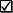 на (от) психологическое (-го) сопровождение (-я) моего ребенка_____________________________________________________________, на время его обучения в ГБУ ДО РО «Ступени успеха», и проинформирован(а) о том, что:Психологическое сопровождение включает в себя:- психологическую диагностику;- участие ребенка в развивающих, просветительских, профилактических занятиях;- психологическое консультирование ребенка;- психологическое консультирование родителей (законных представителей) по вопросам воспитания и обучения ребенка (по запросу);Психолог обязуется не разглашать личную информацию, полученную в процессе индивидуальной беседы с ребенком и его родителями (законными представителями), за исключением случаев выявления суицидальных намерений, намерений ребенка причинить вред другим лицам, фактов выявления жестокого обращения по отношению к ребенку, решения суда о предоставлении информации.Родители (законные представители) имеют право:- обратиться к психологу ГБУ ДО РО «Ступени успеха» по вопросам, связанным с обучением и воспитанием ребенка;- отказаться от психологического сопровождения ребенка (или отдельных его компонентов, указанных выше).Настоящее согласие составлено в соответствии с законодательством РФ и предполагает персональную ответственность специалиста за соблюдение прав обучающихся и родителей (законных представителей) в том числе, за обработку и разглашение персональных данных.	Настоящее согласие (отказ) действует на весь период обучения ребенка в ГБУ ДО РО «Ступени успеха».«_____» __________20____г.                             _________________                                                                                                                                                                                                                                                                       (подпись)УТВЕРЖДЕНОЭкспертным советомГБУ ДО РО «Ступени успеха»Протокол от 11 января 2021 года № 1УТВЕРЖДЕНОПриказомГБУ ДО РО «Ступени успеха»от 11 января 2021 года № 04-од/1НаправленностьНазвание программыОбъем часовЕстественнонаучная (Профильная программа)Дополнительная общеразвивающая образовательная программа по направлению «Наука» «Мартовская физическая смена» 7-8 классы (очно-заочная форма с применением дистанционных образовательных технологий) 218 часовЕстественнонаучная (Профильная программа)Дополнительная общеразвивающая образовательная программа по направлению «Наука» «Мартовская физическая смена» 9-10 классы (очно-заочная форма с применением дистанционных образовательных технологий)218 часовСоциально-педагогическая/социально-гуманитарная (Общеобразовательный блок и научно-популярные лекции)Дополнительная общеразвивающая образовательная программа «Ступени успеха (междисциплинарный курс), «Мартовская физическая смена» и «Весенняя смена по шахматам» 7-10 классы(очная форма обучения)40 часовСоциально-педагогическая/социально-гуманитарная  (Командообразование)Дополнительная общеразвивающая образовательная программа «Командообразование, «Мартовская физическая смена» и «Весенняя смена по шахматам» 7-10 классы( очная форма обучения )15 часовФизкультурно-спортивная (Физическое развитие, спорт)Дополнительная общеразвивающая образовательная программа «Физическое развитие и здоровьесбережение, «Мартовская физическая смена» и «Весенняя смена по шахматам» 7-10 классы ( очная форма обучения )14 часовФизкультурно-спортивная (Физическое развитие, спорт)Дополнительная общеразвивающая образовательная программа по направлению «Спорт» «Весенняя смена по шахматам» 7-10 класс (очно-заочная форма с применением дистанционных образовательных технологий)218 часов№ п/пФИОДата рожденияКлассОбразовательное учреждениеТерриторияКонтактная информация (номер телефона,  e-mail)ФИО родителя (законного представителя)Контактная информация родителя (законного представителя)(номер телефона,  e-mail)Группа здоровья1 или 2Направление подготовкиID и FIDE ID(указывается для направления шахматы)1.Петров Петр Петрович23.05.20098МБОУ «Школа № 54»Ростов-на-Дону89587412635Elena/98@yandex.ruПетров Петр Иванович89887402525p.petrov@yandex.ru1 группаУказать нужное направление                   СОГЛАСЕН (А)                        письменно «даю согласие»                   НЕ СОГЛАСЕН (А)                        письменно «отказываюсь от»Заявитель_________________  /_____________/       (подпись)            (расшифровка)Исполнитель:Заказчик – родитель (законный представитель):Потребитель - ребенок:ГБУ ДО РО «Ступени успеха»ИНН 6161040076  Тел/факс 8(863)240-70-02                                / Е.А. ВоронинаФ.И.О. (полностью)____________________________________________________________________(подпись)Ф.И.О. (полностью)____________________________________________________________________(подпись)(степень родства)(Ф.И.О., паспортные данные, адрес регистрации, мобильный телефон)(дата)(подпись)(степень родства)(Ф.И.О., паспортные данные, адрес регистрации, мобильный телефон)(дата)(подпись)Я,(фамилия, имя, отчество родителя, законного представителя несовершеннолетнего)Дата рожденияПроживающий по адресу:Паспорт:(фамилия, имя, отчество родителя, законного представителя несовершеннолетнего)(фамилия, имя, отчество родителя, законного представителя несовершеннолетнего)(фамилия, имя, отчество родителя, законного представителя несовершеннолетнего)(дата)(подпись)            СОГЛАСЕН (А)             письменно «даю согласие»          НЕ СОГЛАСЕН (А)          письменно «отказываюсь от»